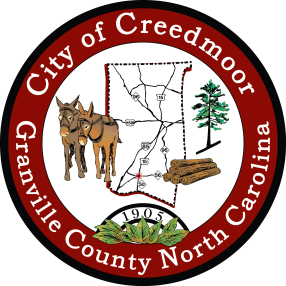 PLANNING BOARDSteve Faucette (Chair)			Rick HarbitTerm Expires: March 2027			Term Expires: November 2025Mike Allen (ETJ) (Vice Chair) 		Edith McDuffieTerm Expires: March 2026			Term Expires: November 2025		Robert Gorham (ETJ)			Christopher  BowleyTerm Expires March 2027			Term Expires June 2027Kechia Brustmeyer-Brown			1 Vacant ETJ SeatTerm Expires January 2027City Staff Liaison: Community Development Director